DEFESA DE TESE DE DOUTORADO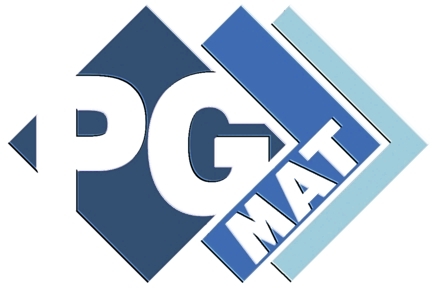 Título: “Imersões de Subvariedades Completas”Aluno: Jogli Gidel da Silva AraújoBanca:  Prof. Dr. Henrique Fernandes de Lima (Orientador /Titular/UFCG)              Prof. Dr. Marco Antonio Lázaro Velásquez (Titular/UFCG)              Prof. Dr. Fábio Reis dos Santos (Titular/UFCG)              Prof. Dr. Feliciano Marcílio Aguiar Vitório (Titular/UFAL)              Prof. Dr. Marcos Petrúcio de Almeida Cavalcante (Titular/UFAL)              Prof. Dr. Eraldo Almeida Lima (Suplente Interno/UFPB)              Prof. Dr. Abdênago Alves de Barros (Suplente Externo/UFC)	Prof. Dr. Jonatan Floriano da Silva (Suplente Externo/UFC)Data: 18 de julho de 2017Local: Auditório da Unidade Acadêmica de Matemática.Horário: 14:00 h.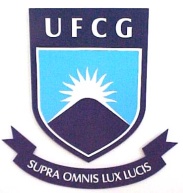 Universidade Federal de Campina GrandeCentro de Ciências e TecnologiaCoordenação do Programa de Pós-Graduação em Matemática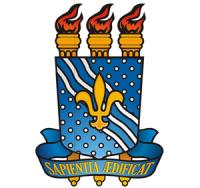 